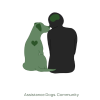 Recovery Assistance DogsCharity number 1125395Address: PO Box 10930Leicester. LE5 9LTEmail: Benr.recovery@gmail.comTelephone number: 0800 054 1143
MEMBERSHIP APPLICATIONThis membership application contains the terms and conditions which will apply between Recovery Assistance Dogs (‘RAD’) and ___________________ (the ‘Client’) Address: _______________________________________________________________________Tel Number: ___________________Email address: _____________________________________Date of Birth: ______________________________: (clients should be over 18 years of age)DefinitionsIn addition to the terms defined elsewhere in this membership application (the ‘Application’) the following terms shall have the meanings set forth below:‘Assistance Dog’ AD shall mean an assistance dog, a therapy dog, or any other dog currently in training or trained under a RAD programme.`Companion Dog` CD shall mean any dog currently in training or trained under a RAD programme‘Veterinary Surgeon’ shall mean a member of the Royal College of Veterinary Surgeons.Recovery Assistance Dogs The RAD Constitution Objectives: - a) "To advance the awareness and education on the subject of Mental Health conditions to increase public knowledge.” (b) "To provide physical and emotional support to people living with Mental Health Conditions within the UK through the provision of membership to train their Assistance Dogs and Companion Dogs to the highest of standards throughout the UK." (c) "To manage & support people who live with Mental Health conditions within local communities using group support and activities through befriending services. Client ConductThe Client agrees:To train their AD/CD dogs following the same positive training methods as RAD Dog Instructors employ.Cruelty to dogs is not acceptable. Any client who Inflicts Pain, Fear and Distress has no place in RADs membership or Dog Training.To promptly seek the advice of a Veterinary Surgeon in respect of their AD/ CD, should they become unwell.To comply with all UK Dog laws which may relate to their AD/ CD, including but not limited to The Dangerous Dogs Act 1991, the Wildlife and Countryside Act 1981 and The Animal Welfare Act 2006. Useful link for all UK dog laws. https://www.bluecross.org.uk/pet-advice/laws-all-dog-owners-need-knowTo always act in the best interests of RAD, and to not behave in a way which brings RAD into disrepute, including but not limited to in public and/or online on social media platforms.RAD has codes of conduct policies in place for all RADs activities and a no tolerance policy is in place.Annual veterinary examinationThe Client agrees to have a basic annual health check of their AD/CD performed by a Veterinary Surgeon, to include providing to RAD a letter stating that their Dog is fit to perform training and their duties.2a) 	InsuranceThe Client agrees to keep his AD/CD insured for third party liability, for a minimum amount of one (1) million pounds sterling. The Client agrees to provide RAD with a copy of this certificate of insurance which will be attached as part of Schedule 3.RAD merchandise & Property (ADs only)Assistance Dogs which graduate via RAD’s training programme will be issued with a RAD Identification Card and should they require it, purchase their RAD dog jacket with detachable signage. The detachable signage for the jackets will indicate the level of training the dog has achieved. The detachable signs are provided free of charge from RAD.The Jackets and Bandanas of RAD merchandise are available to buy from RAD and will be provided to Clients upon prior payment to order:Jacket £… (To Be Advised)Bandanas £…. (To Be Advised)Where a client leaves RAD, they must use best endeavours to return to RAD their client membership card and detachable signage within one (1) month of leaving RAD. In the event RAD property is not returned, a charge for such items will be levied by RAD and deducted from any ring-fenced monies owed to the Client.FeesAll efforts have been made to keep fees affordable. The fees for the year 2021 are as follows:AD Membership: £2 per week (paid by Standing Order each month at £8.00)Assistance Dog SponsorshipAll Assistance Dogs have the opportunity for sponsorship by the general public, including but not limited to via the RAD website, social media, on printed media and during fundraising. Where an Assistance Dog and Client team obtains sponsorship, the Client agrees to use best endeavours to provide quarterly updates, including photographs of the Assistance Dog, which can be put into the form of a thank you letter to the sponsors, detailing their Assistance Dogs journey. RAD staff and volunteers can, on request, help Clients in the creation of these sponsor updates.Clients who do not yet have an Assistance Dog are encouraged to search for a suitable dog from local or national Dog Rescue Centres. RAD specialists will guide you as to the characteristics to look for in an Assistance Dog and help you choose the right match for your needs and the dog’s new home.RAD are building links with The Dogs Trust, RSPCA, and other reputable Dog Rescuers. Please see our website for more details of those links to help you search for your furever friend. www.recoveryassistancedogs.org.ukAssistance Dog Training (AD)/ Companion Dog Training (CD)The Client member agrees to attend every training session in order to get the most from the training courses making sure their dog gets access to all instruction. A Training Course schedule plan with dates, venue/ platform and times will be issued to all clients on sign-up for diaries. Please let the dog trainer know as soon as possible if you are unable to attend and sessions. If you do not attend the training session, remember you may deny another client the opportunity that could have attended. No refunds are given for non-attendance.The Client agrees to ensure their AD/CD maintains their high level of training, including but not limited to public access training and acceptable behaviour when off-lead in public and/or not working.The Client agrees to a code of conduct for their AD/CD and should inform RAD should their AD/CD experience a problem with their training, including but not limited to:Fearful or aggressive behaviour towards people, including but not limited to family members, RAD staff, and members of the public.Fearful or aggressive behaviour towards other dogs;Fearful, aggressive, or disruptive behaviour when in public.The AD Client member agrees to undergo a public access test with his Assistance Dog annually, so RAD can maintain high standards of training and handling by Client and his Assistance Dog. Should the Client and Assistance Dog team not pass the aforementioned public access test, the Client will commit to refresher training for themselves and their Assistance Dog until they reach the standard required to sit and pass a public access test.Marketing and Promotional MaterialsRAD may at times request that images of a Member Client and/or their AD/CD be used in RAD promotional materials, including but not limited to the RAD website, Facebook, and other social media sites. This is entirely voluntary and Clients can cancel their consent at any time. RAD will use reasonable endeavours to remove all Client images within one (1) month of written notification by a client, that they no longer wish his/her images to appear in RAD marketing and/or promotional materials.Leaving RAD The Client may leave RAD at any time. If the Client does not keep their behaviour within the RAD codes of conduct, they may be asked to leave RAD and receive either an instant or (1) month’s prior written notice. Decisions regarding the breaches of RAD codes of conduct of a client or Safeguarding is at the discretion of the Board of Trustees, whose decision is final and binding on the Client.ComplaintsAll complaints are taken very seriously by RAD. A Complaints Policy exists and is printed on our website www.recoveryassistancedogs.org.ukIn the first instance, complaints should be addressed to the manager of the department or the RAD General Manager. Please allow us 10 days to respond to your complaint.ConfidentialityAll Client data is confidential and is subject to RAD’s confidentiality policy. RAD is compliant with all applicable legislation, including the Data Protection Act 2018, the General Data Protection Regulation and the Withdrawal Agreement relating to the exit of Great Britain & Northern Ireland from the European Union.Governing Law and JurisdictionThis agreement is governed by English law and is subject to the exclusive jurisdiction of the courts of England and Wales.RAD takes client confidentiality very seriously.All details you provide to us as part of this membership application form will be subject to RAD’s Confidentiality Policy and will only be shared where strictly necessary with staff members and volunteers of RAD in order to process your membership application.A copy of RAD’s Confidentiality Policy is available on request.SCHEDULE 1: CLIENT DETAILSPlease attach the relevant section from the membership application form as part of this Schedule 1.Emergency Contact or Power of Attorney details for the Client:SCHEDULE 2: CLIENT HEALTH CONDITIONS (for *Mental Health living conditions only)*This section does not apply to Companion Dog Training.Please attach the relevant section from the membership application form along with the following document(s), all of which will form part of this Schedule 2:(a) Proof of disability and/or a letter confirming mental health diagnosis. (If applicable)SCHEDULE 3: Assistance Dog (AD) & Companion Dog (CD) Details.Please complete in as much detail as possible.
Please also attach the relevant section from the membership application form along with the following documents, all of which will constitute part of this Schedule 3:(a) Certificate of third-party liability; and
(b) Letter confirming health of the AD/CD from a Veterinary Surgeon.Signed for &on behalf of RAD by:Signature:Date:Client Name:Signature:Date:Name:Relationship to Client:Telephone number(s):Telephone number(s):Name:Relationship to Client:Telephone number(s):Telephone number(s):Name:Breed:Colour/Description/ Distinguishing Marks:
Colour/Description/ Distinguishing Marks:
Sex:Neutered/Spayed: Yes/NoAge/Date of Birth:Microchip number:(AD Need) Public liability insurance: Yes/NoInsurer:Pet passport number:Vaccinated/antibody titer test: Yes/No
DHP vaccine: Yes/No/Unsure
Kennel cough vaccine: Yes/No/UnsureOther:Date(s) of next vaccine/titer test:
DHP:Kennel cough:Other:Does your AD/CD have any known health issues: Yes/No
If yes, provide details? -Does your AD/CD have any known health issues: Yes/No
If yes, provide details? -Does your AD/CD have a letter from a Vet stating the dog has passed a basic health check? Yes/No
Please include a copy of the letter as part of this Schedule 3.Does your AD/CD have a letter from a Vet stating the dog has passed a basic health check? Yes/No
Please include a copy of the letter as part of this Schedule 3.Level of AD/CD training:Puppy;Basic manners;Intermediate;Advanced.Qualifications of Assistance Dog:  Bronze Level.Silver LevelGold Level. Public Access Test.- AD OnlyEmotional support – AD OnlySkilled assistance – AD OnlyPlease list all tasks your AD/CD can perform/you would like the dog to perform for you:Please list all tasks your AD/CD can perform/you would like the dog to perform for you: